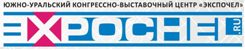 ПЛАН ВЫСТАВОЧНЫХ МЕРОПРИЯТИЙ 2016 годДополнительную информацию вы можете получить в оргкомитете по адресу:Россия, . Челябинск, ул. Энтузиастов, 2, офис 311тел/факс. (351) 263-75-12, (351) 200-34-52, 10@expochel.ru, www. EXPOCHEL.RU4 -7 февраля3-6 марта24-27 марта30 марта -1 апреля26-29 апреля26-29 апреля27-30 апреля27-30 апреля12-14 мая12-14 мая12-14 мая12-14 мая1 - 4 июня21 -24 июля  10 -13 августа8 – 11 сентября15-18 сентября 15-18 сентября 15-18 сентября 15-18 сентября Зимняя ярмарка. Медовый рай Уральская масленицаУраллегпром-2016Уралстоматология. Медицина для здоровья и красотыПасхальная ярмарка. Медовый пир. «50+», Все для пенсионеровЗагородный дом. Ландшафтный дизайн. ОзеленениеНедвижимость. Кредиты.Уральский автосалон -2016.Коммерческий транспортВесенняя строительная ярмарка. ЭнергоСбережениеВсё для бизнеса. Банки. Госконтракт. Информационные и рекламныеМашиностроение. Металлообработка. Сварка. ПромИнновации-2016Модное лето. Дачный сезонЯрмарка молодого мёда. Продуктовый рай. Мир одеждыОсенняя ярмарка. Медовый спас. УсадьбаЧелябинская ярмарка (Юбилейная праздничная выставка)Коттеджное строительство. Мебель. Осенний садИнноСтрой-2016. Строительство. ОтделкаИнноСтрой-2016. Инженерия зданий. Отопление. ВодоснабжениеИнноСтрой-2016. Деревообработка. Мебель. Интерьер20-23 октября 20-23 октября 27-30 октября10-13 ноября10-13 ноября1- 4 декабря22-25 декабряОсенняя ярмарка. Медовый райАгроПродЭкспо. Урожай-2016Современная женщинаЮжуралювелир. Меховой салонИндустрия красотыНовогодняя ярмарка Южного УралаРождественский базар